ParentActivity 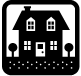 LetterThis week, we will be learning about our classroom routine of hand washing.At home, together with your child, you can sing the hand washing routine together. “Wash, wash, wash your hands. Wash them everyday. Tops and bottoms, in between, wash the germs away!” Sing in the tune of “Row, Row Your Boat. This will help your child with comprehending language, and following directions.***Please remember to read aloud to your child daily. We recommend reading a minimum of 3 hours a week with your child.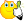 The PAL letters are developed to support your child’s academic/social emotional progress and related the programs School Readiness goals. Monday:                                          Return by Friday: Child’s Name: ________________________________ Parent Name: _____________________________Rate this activity from 1-5, circle your rating (5= highest rating):  1 2 3 4 5Comments about the activity: ________________________________________________________________I agree that completing the at home activity and reading aloud to my child is equivalent to four hours volunteer time for the week.  Parent’s Signature: ____________________________      Room: 1